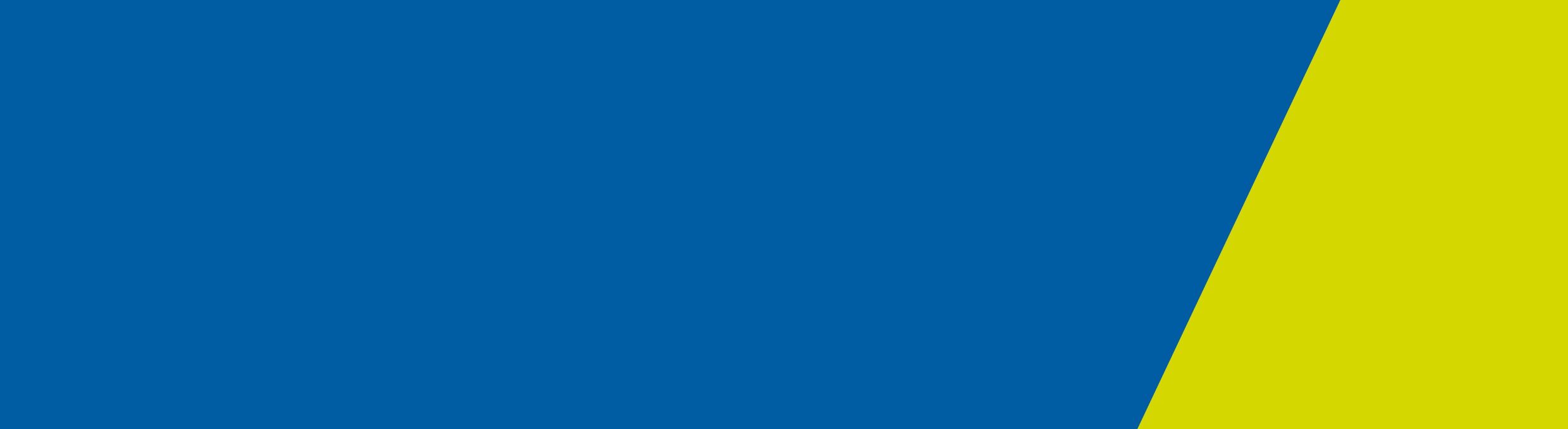 Personality Disorder Initiative - OverviewService overview The Victorian Government is committed to supporting consumers of public clinical mental health services who have complex, high risk presentations resulting from severe personality disorders to access high quality, evidence-based assessment and clinical treatment.To support this outcome, the Victorian State Budget committed $9.16 million over four years ($2.16 million in 2018-19 and $2.45 million ongoing) for the Personality Disorder Initiative (PDI). This initiative will build the expertise and capability of select clinical mental health workforces to assess, treat, support improve outcomes for people with severe personality disorders who are at high risk of suicide, high lethality self-harm and/or violent or aggressive behaviours. The initiative will establish Personality Disorder Clinical Specialists who will manage a small clinical case load of up to four consumers with very complex, high risk presentations at any one time, in addition to building the skills and capabilities of clinicians in their health services to provide effective treatment to consumers with personality disorders. The Personality Disorder Initiative will be delivered in partnership with Spectrum, Victoria’s state-wide specialist personality disorder service, who will provide intensive training and active clinical supervision to the Personality Disorder Clinical Specialists.Six health services across Victoria will deliver the PDI in partnership with Spectrum:Alfred HealthMonash HealthMelbourne Health (Northern Area Mental Health Service)Barwon HealthGoulburn Valley Health Forensicare.Personality Disorder Initiative Subcentre/Program setup Table 1. Program MaintenanceSubcentre SetupPersonality Disorder Initiative must be attached to a community subcentre which is setup to collect outcome measures. This can be a new or existing subcentre, provided it is setup to collect community outcome measures.Service activity dataMuch of the Personality Disorder Initiative reportable contact activity falls within the following Community contact type categories:Primary consultationSecondary consultationSpecialty MH Service DevelopmentThe Personality Disorder Initiative will also provide client contact type services. Please refer to the CMI/ODS Contact definitions and program management circular available in the below link for further information on contact reporting rules, and data submission timeframes.For more information:Further information about mental health service data reporting requirements, including contact reporting, and CMI/ODS client registration requirements, is available here: https://www2.health.vic.gov.au/mental-health/research-and-reporting/reporting-requirements-for-clinical%20mental-health-services  For further information relating to PDI, please refer to the Personality Disorders Initiative – Service Guidelines.Any further information Please email: MHDReporting@health.vic.gov.auBulletin #39
Personality Disorder Initiative Mental Health & Drugs Data  - December 2019Program ClassificationProgram TypeProgram DescriptionFund SourceTarget PopulationCommunityComm, Clinical Specialist Personality Disorder - AdultCommunity Specialist/Statewide ServicesPersonality Disorder